ПРИЛОЖЕНИЕ 1МОИ РАБОТЫ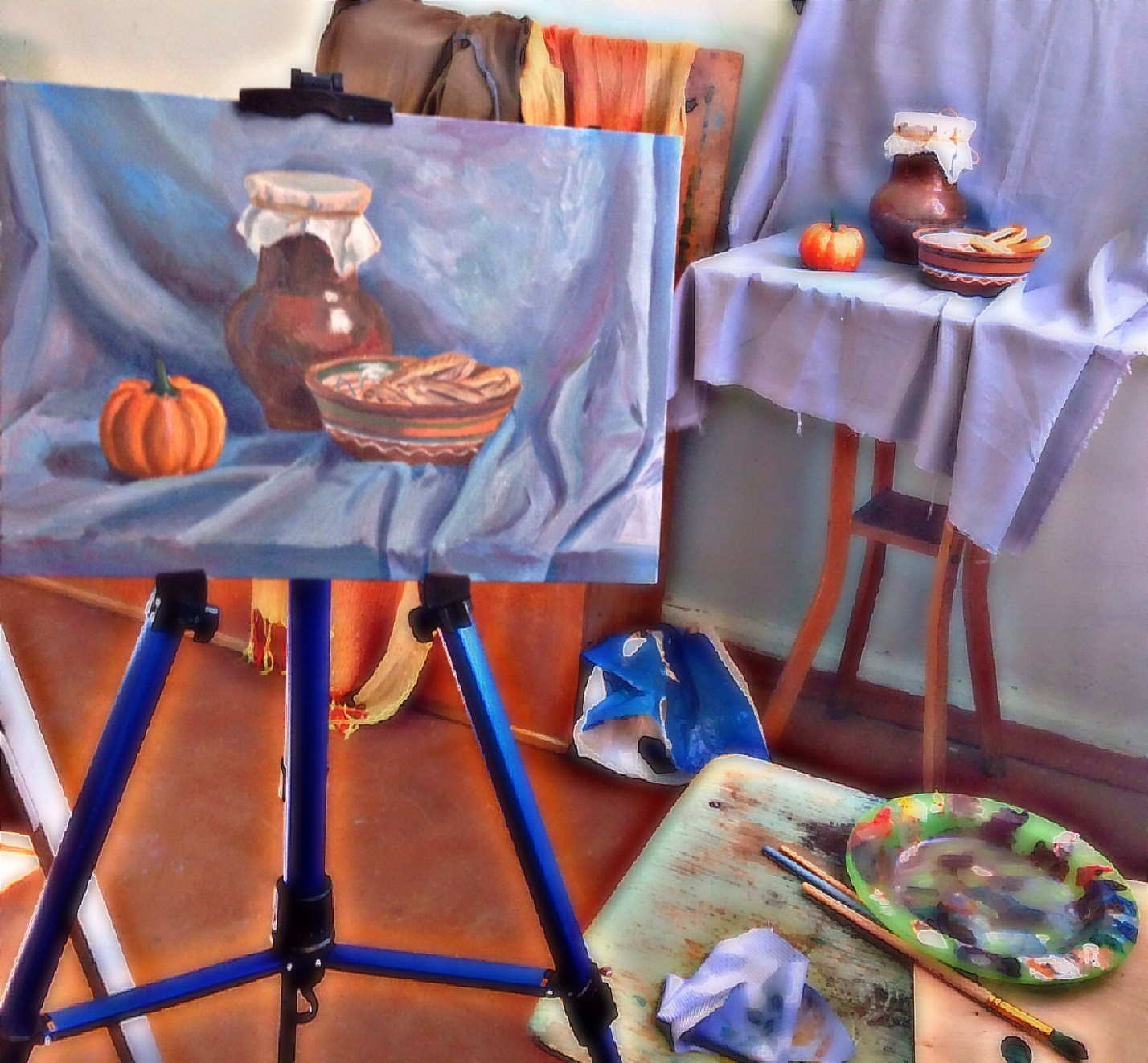 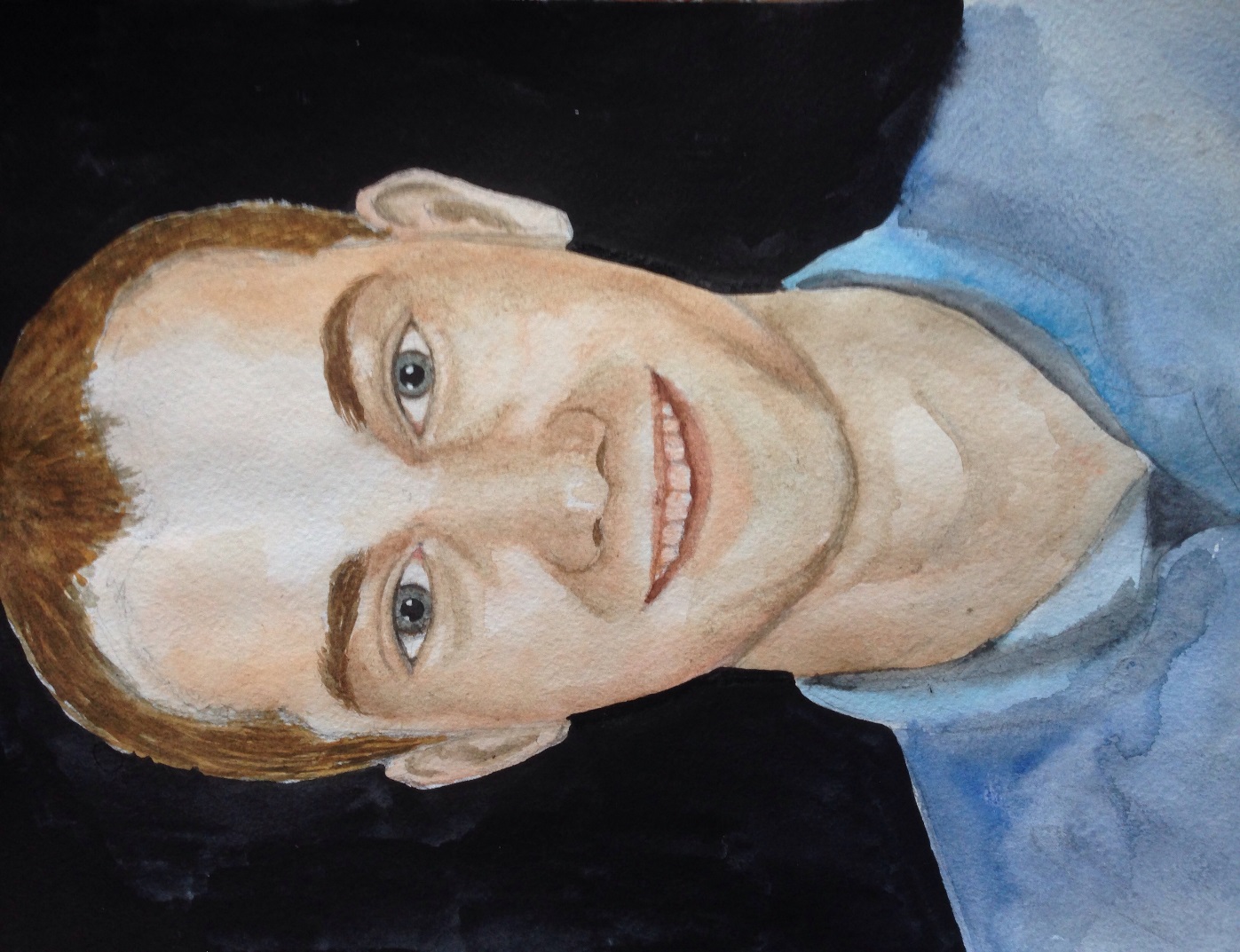 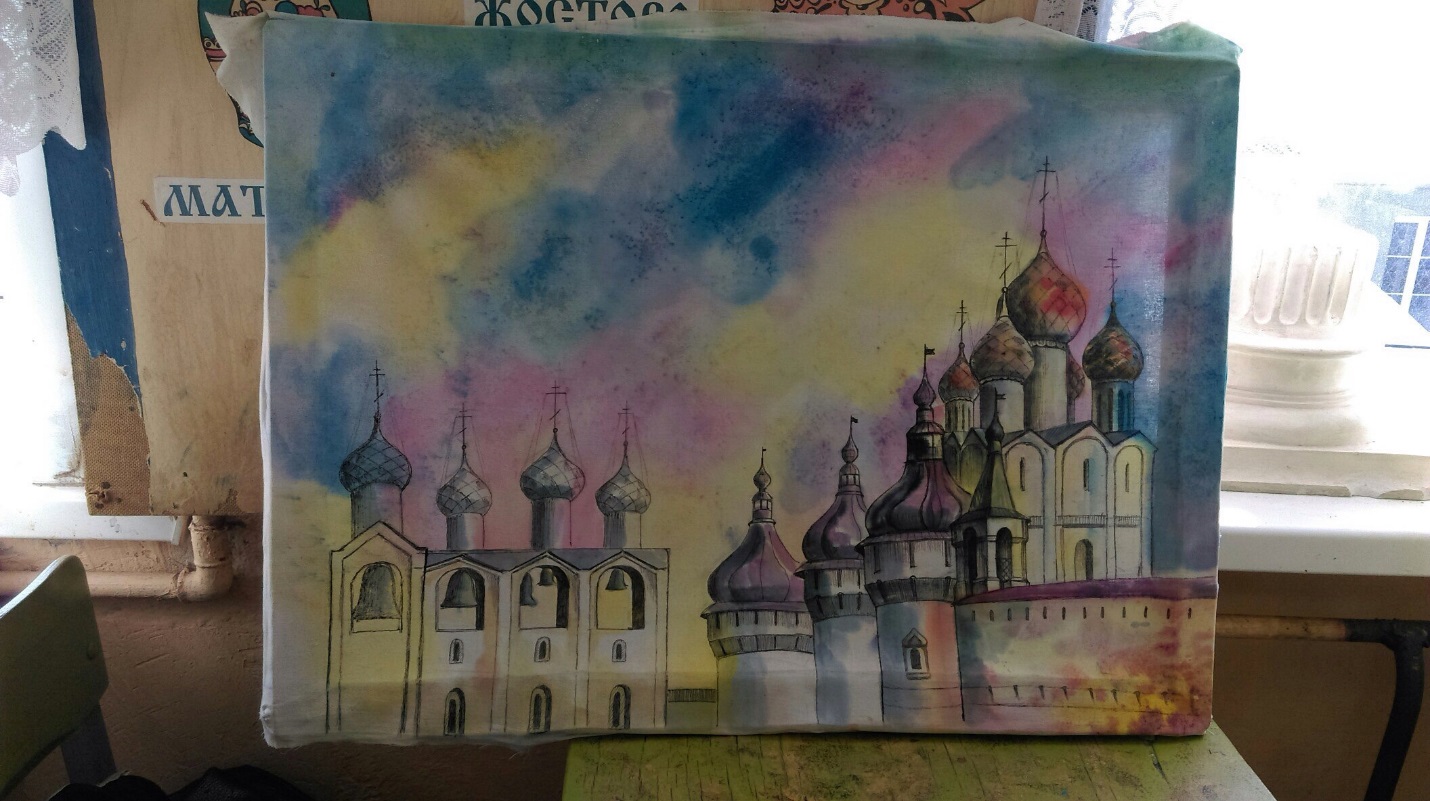 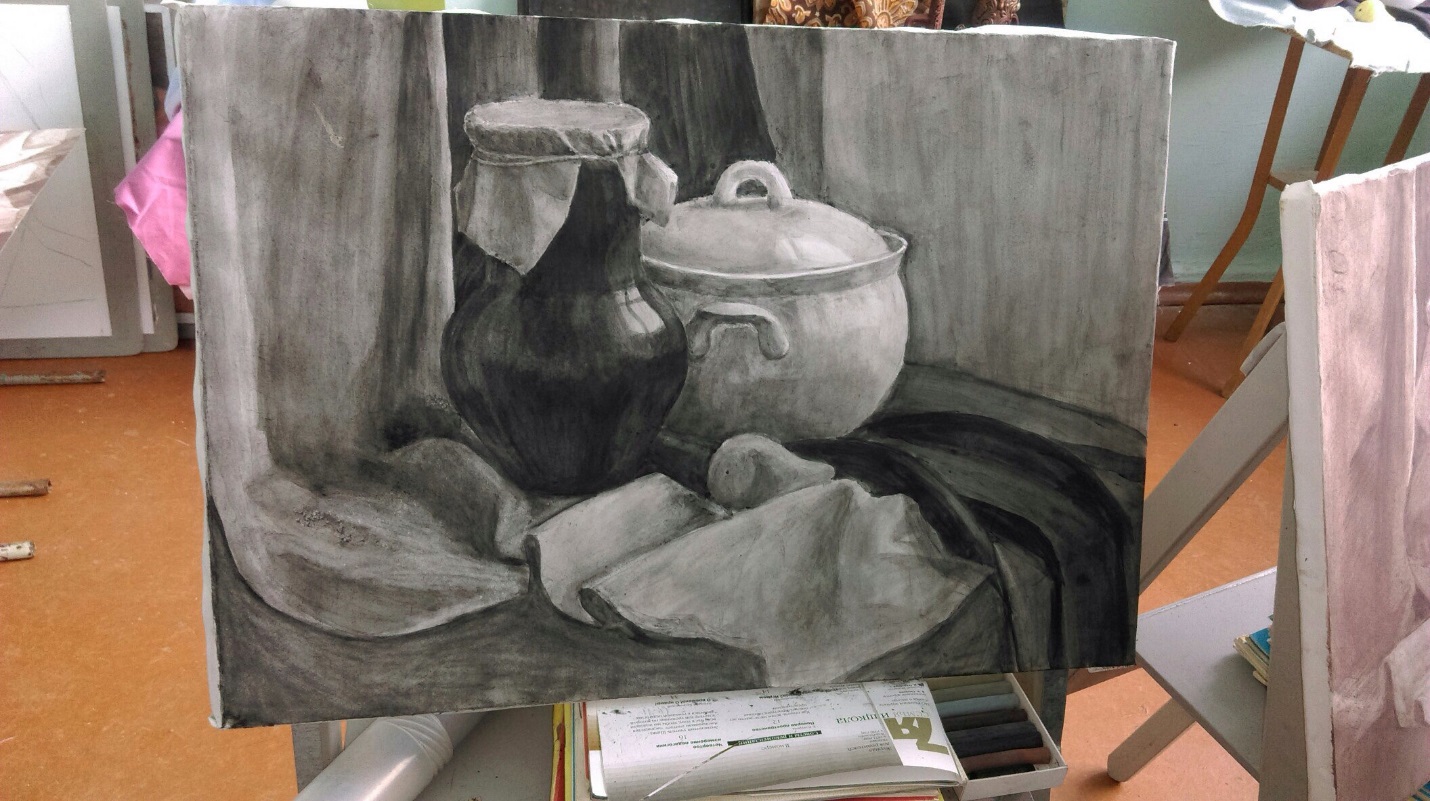 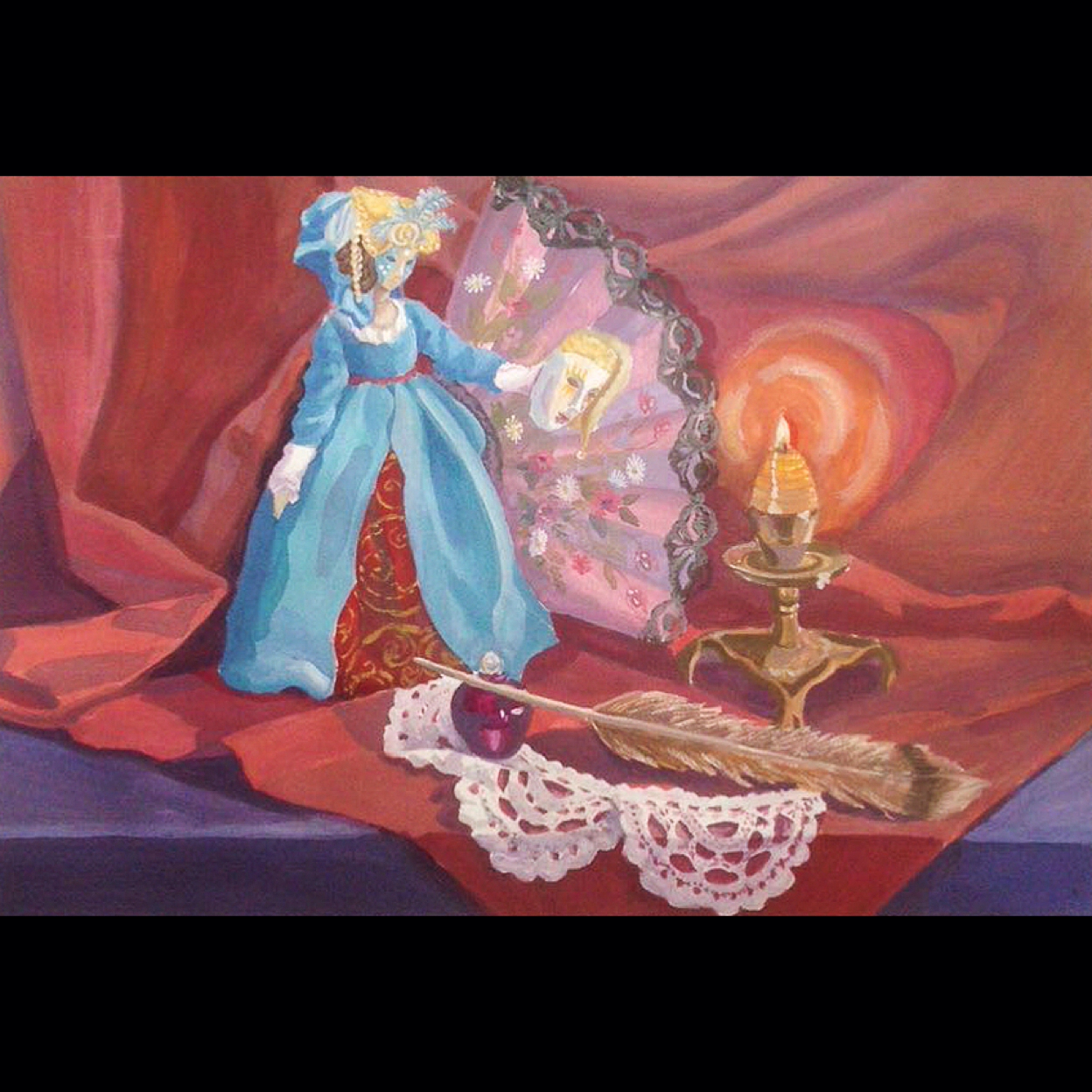 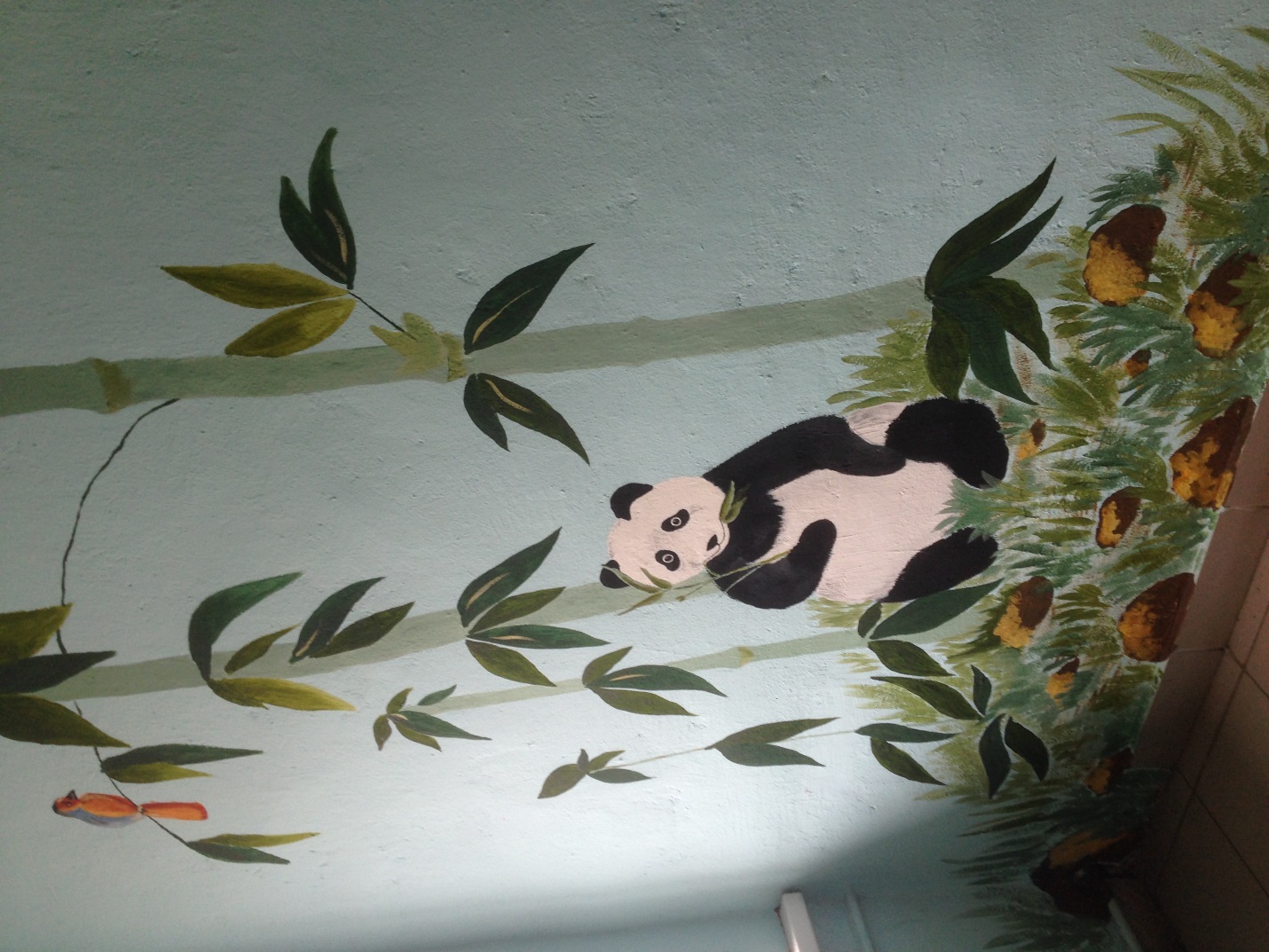 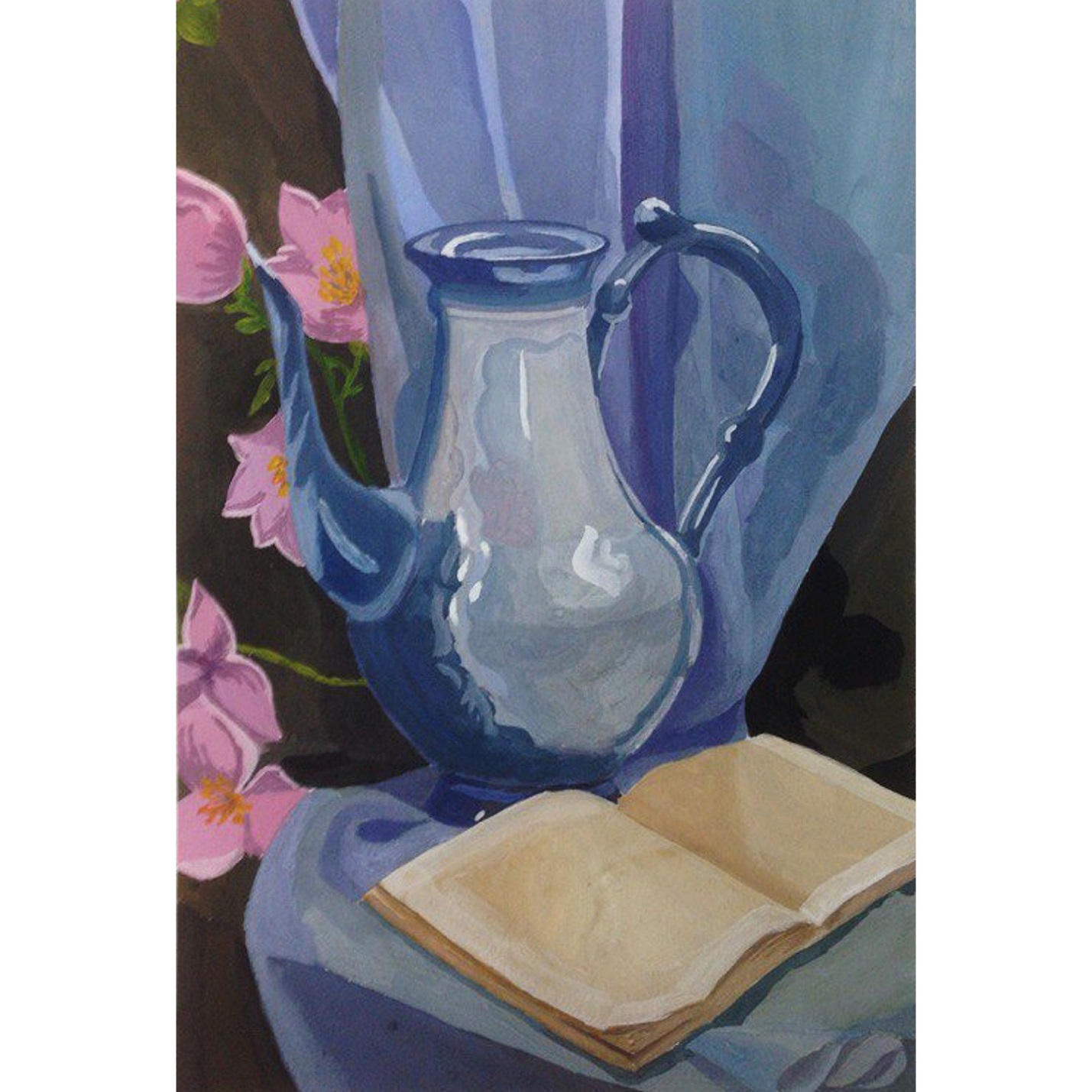 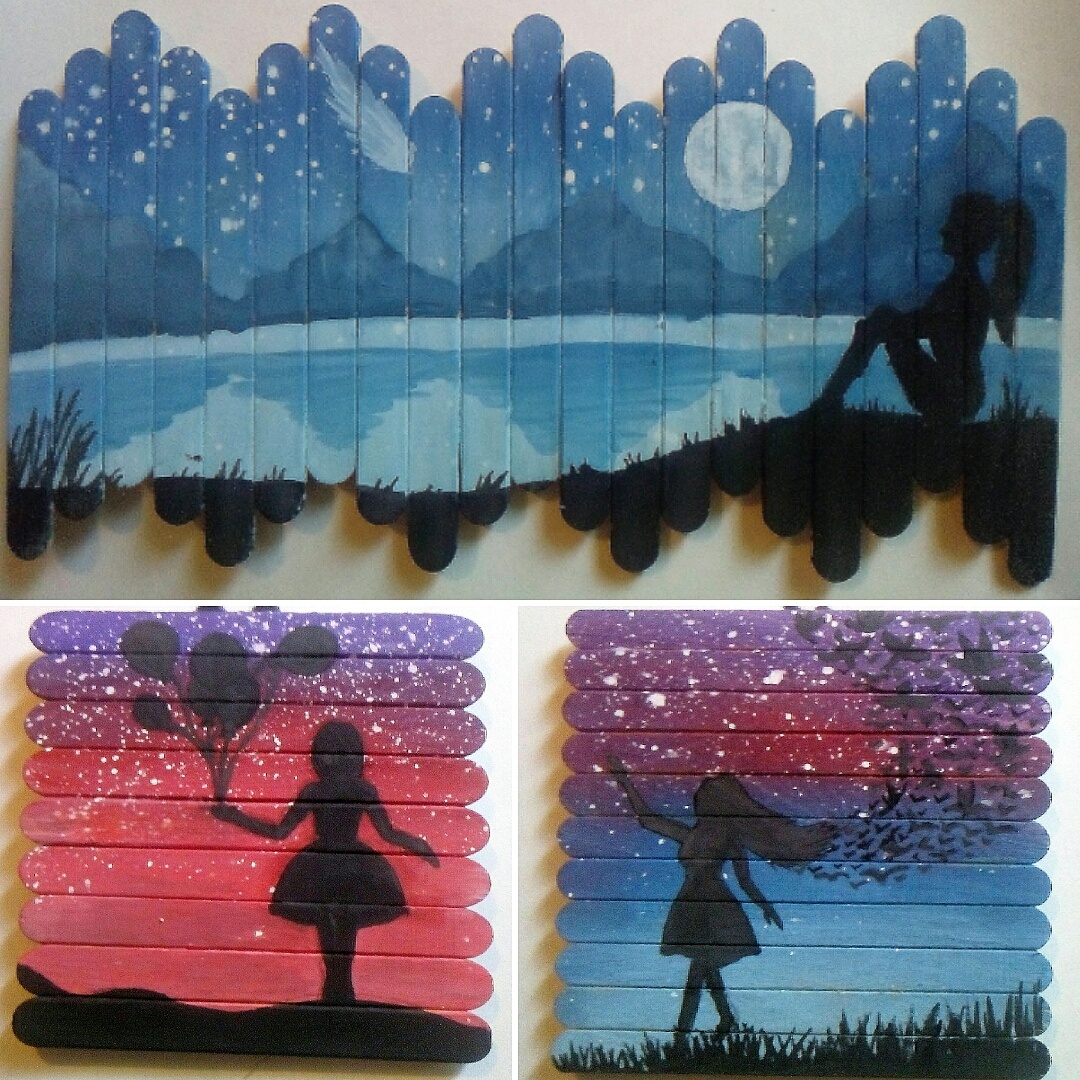 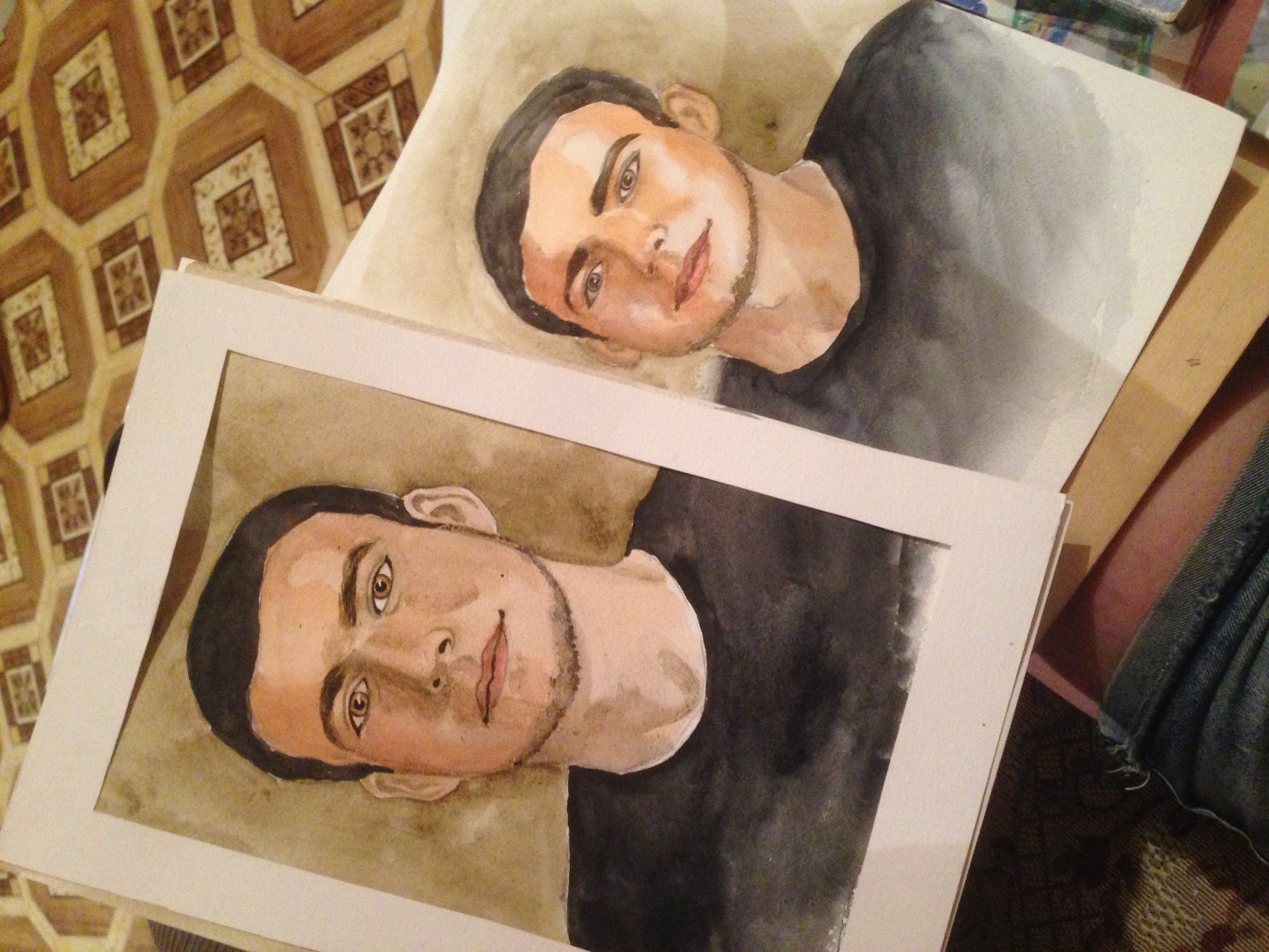 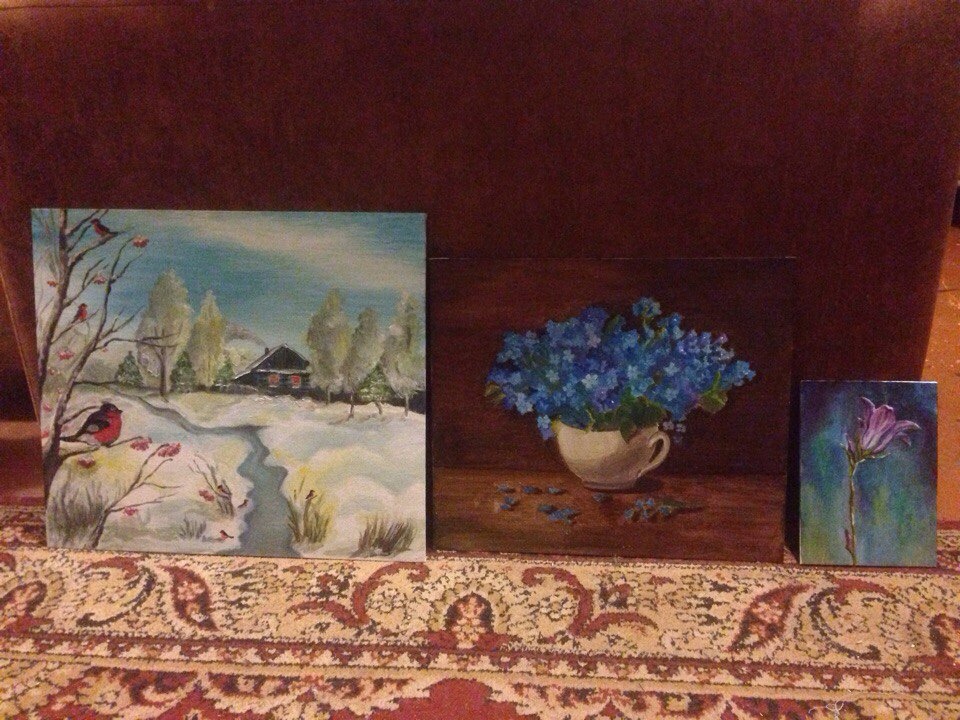 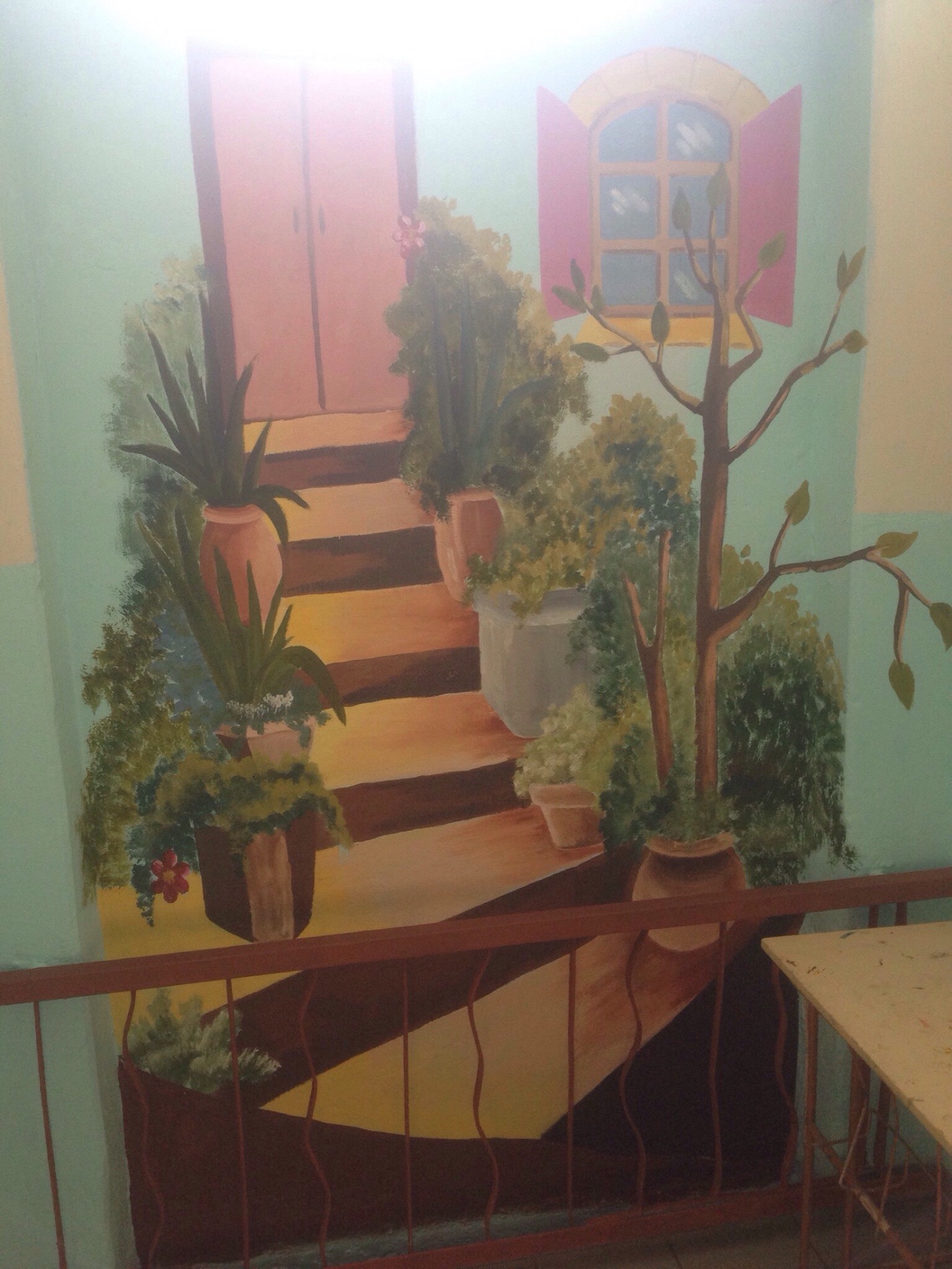 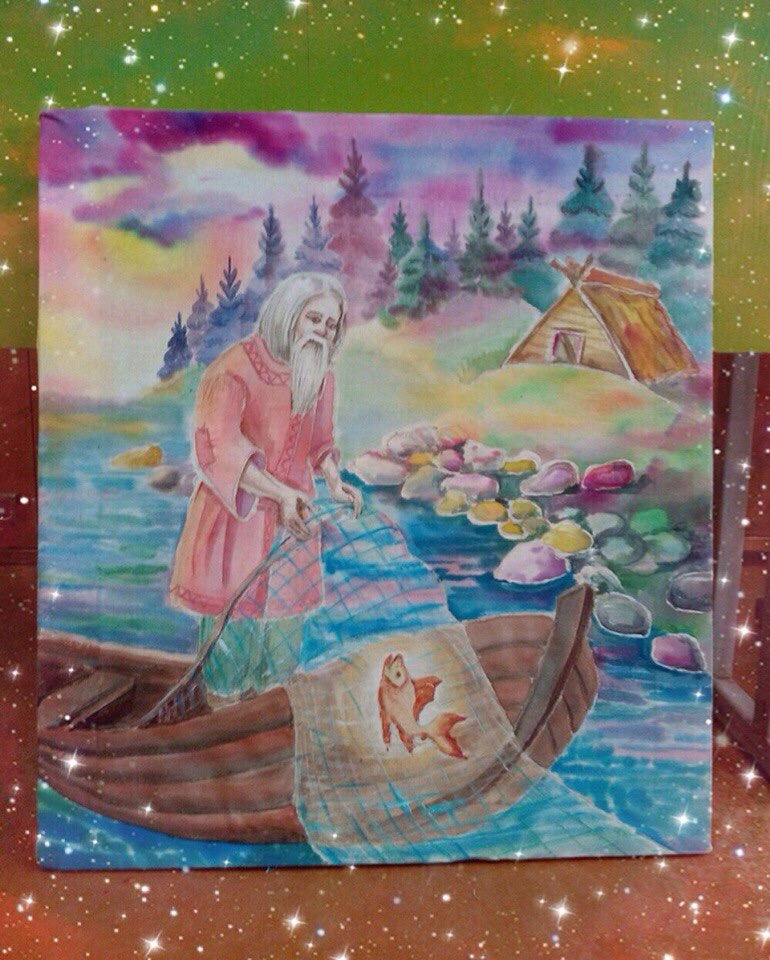 ПРИЛОЖЕНИЕ 2ФОТО СО МНОЙ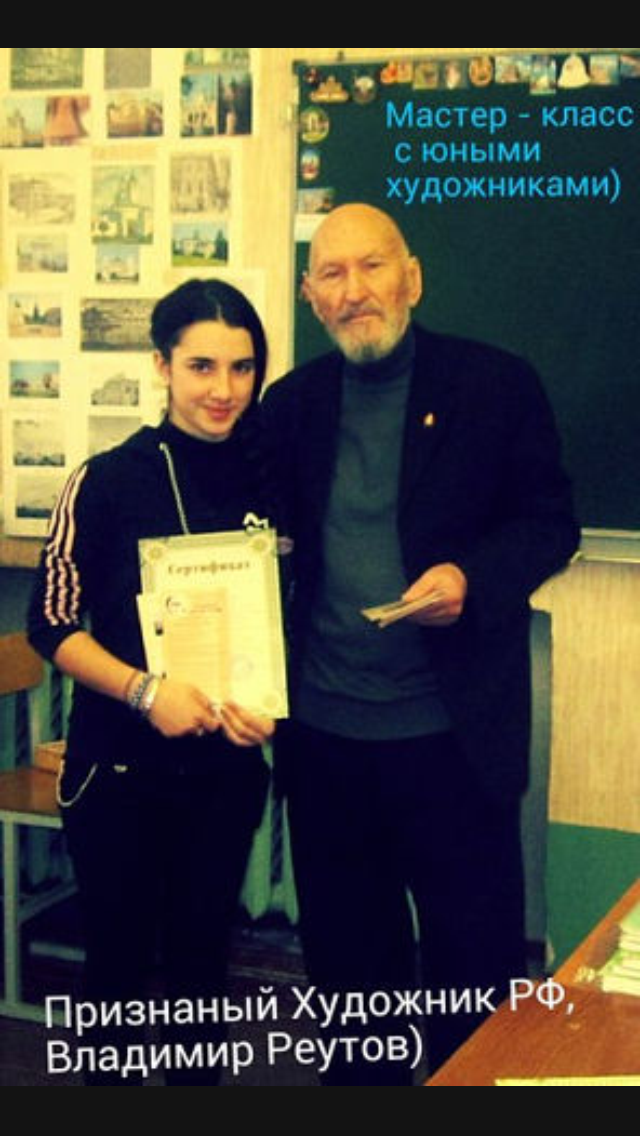 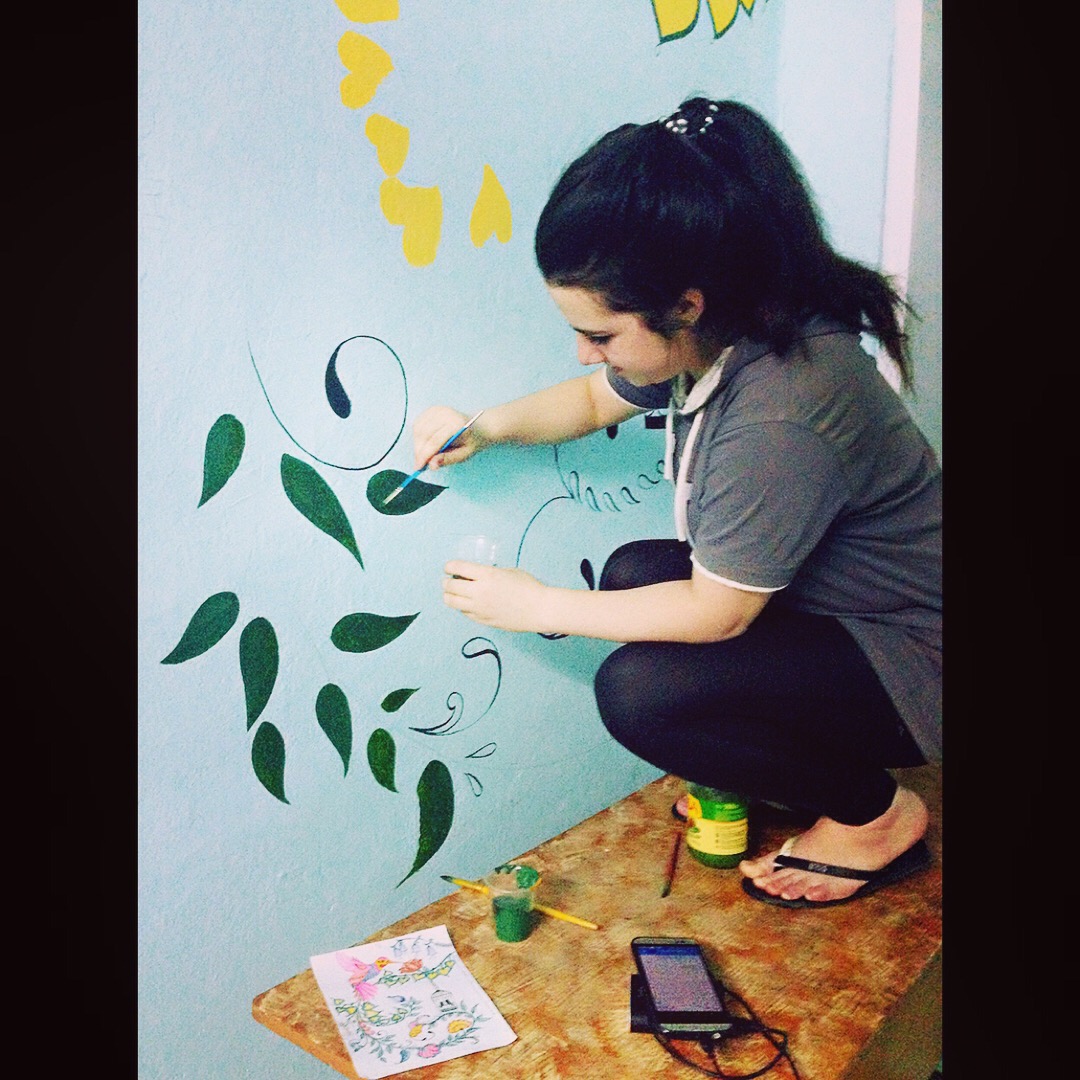 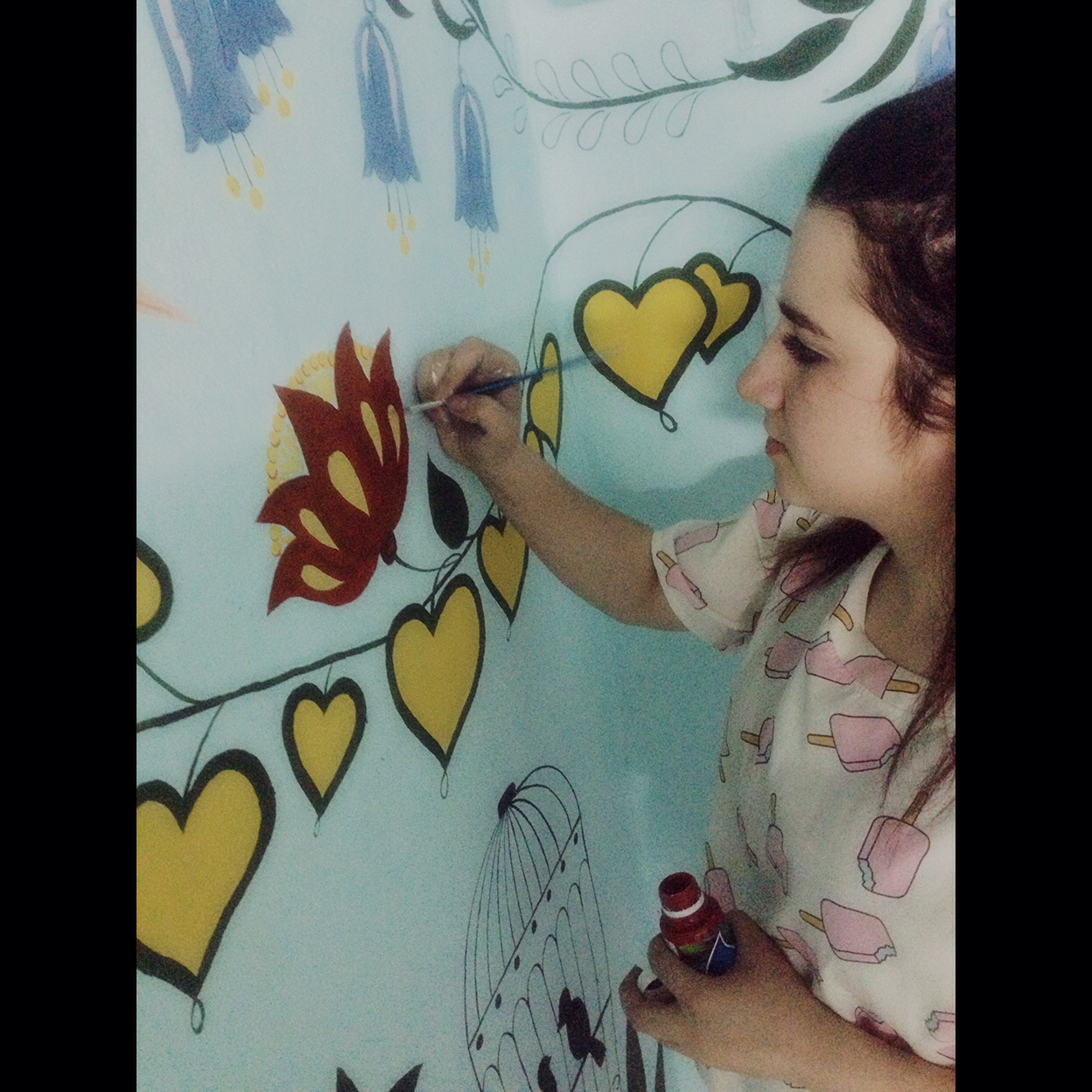 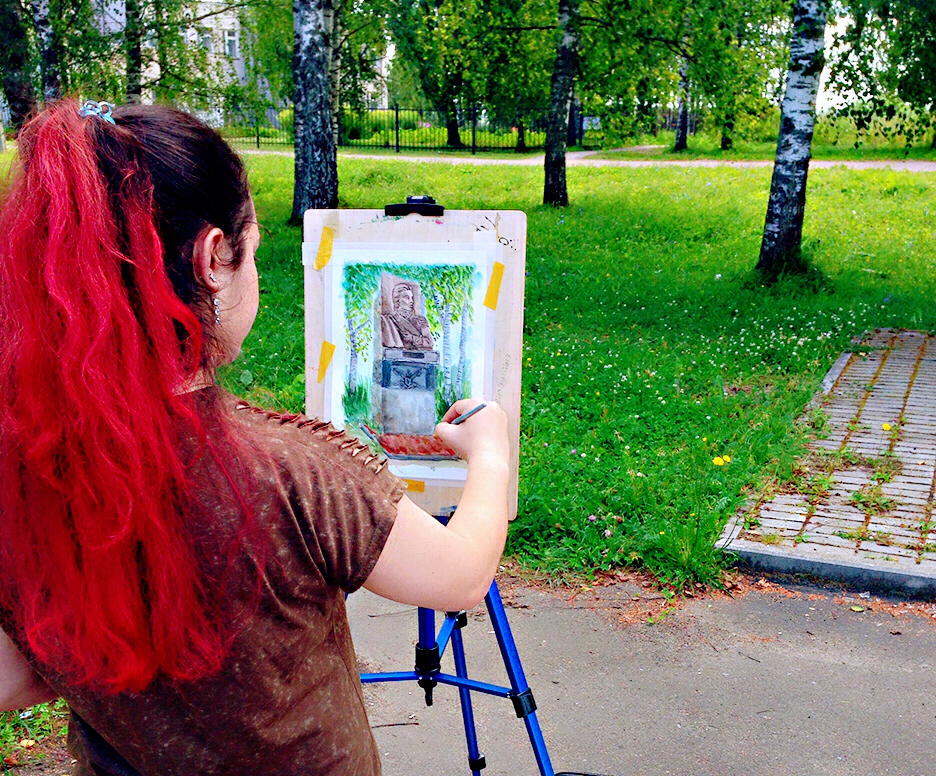 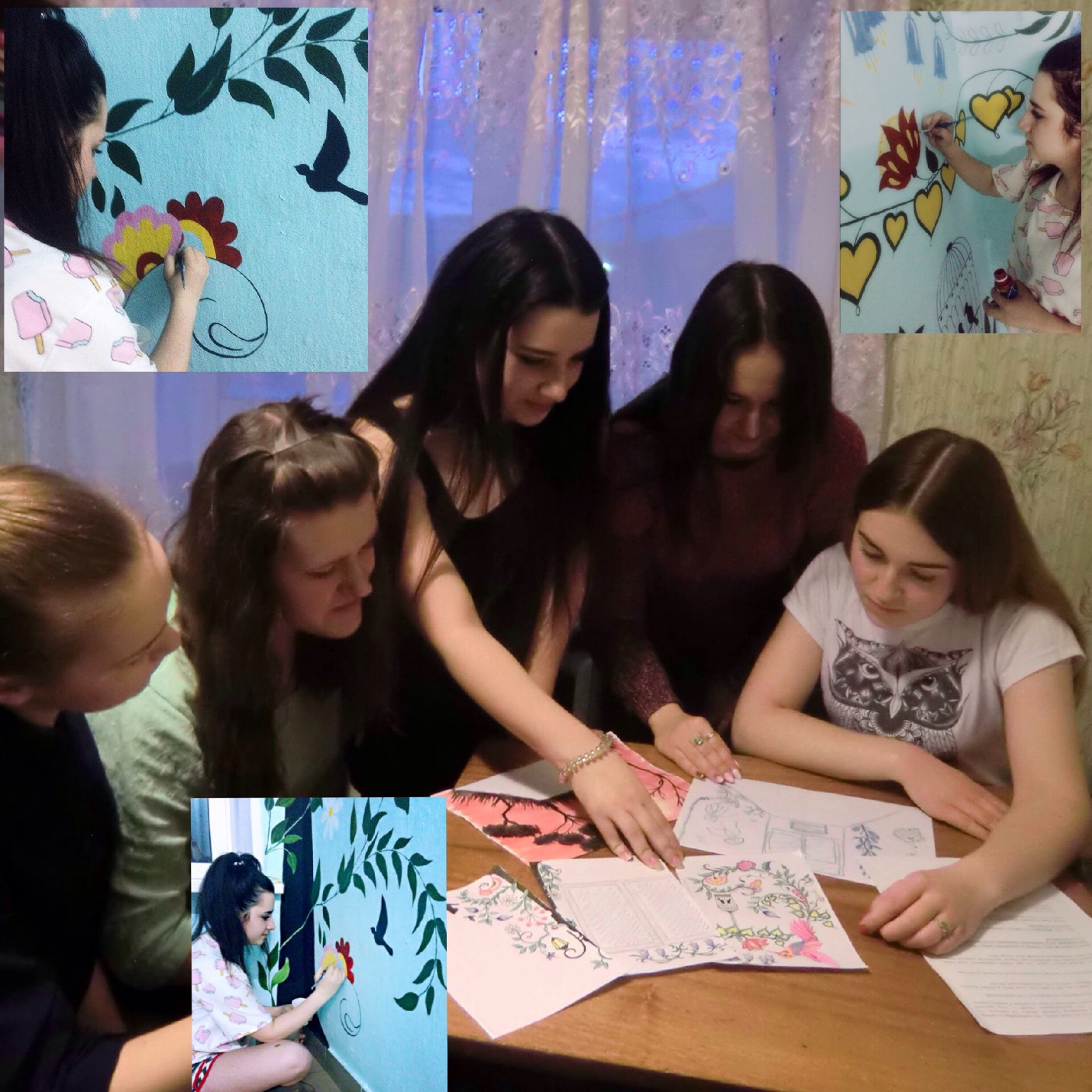 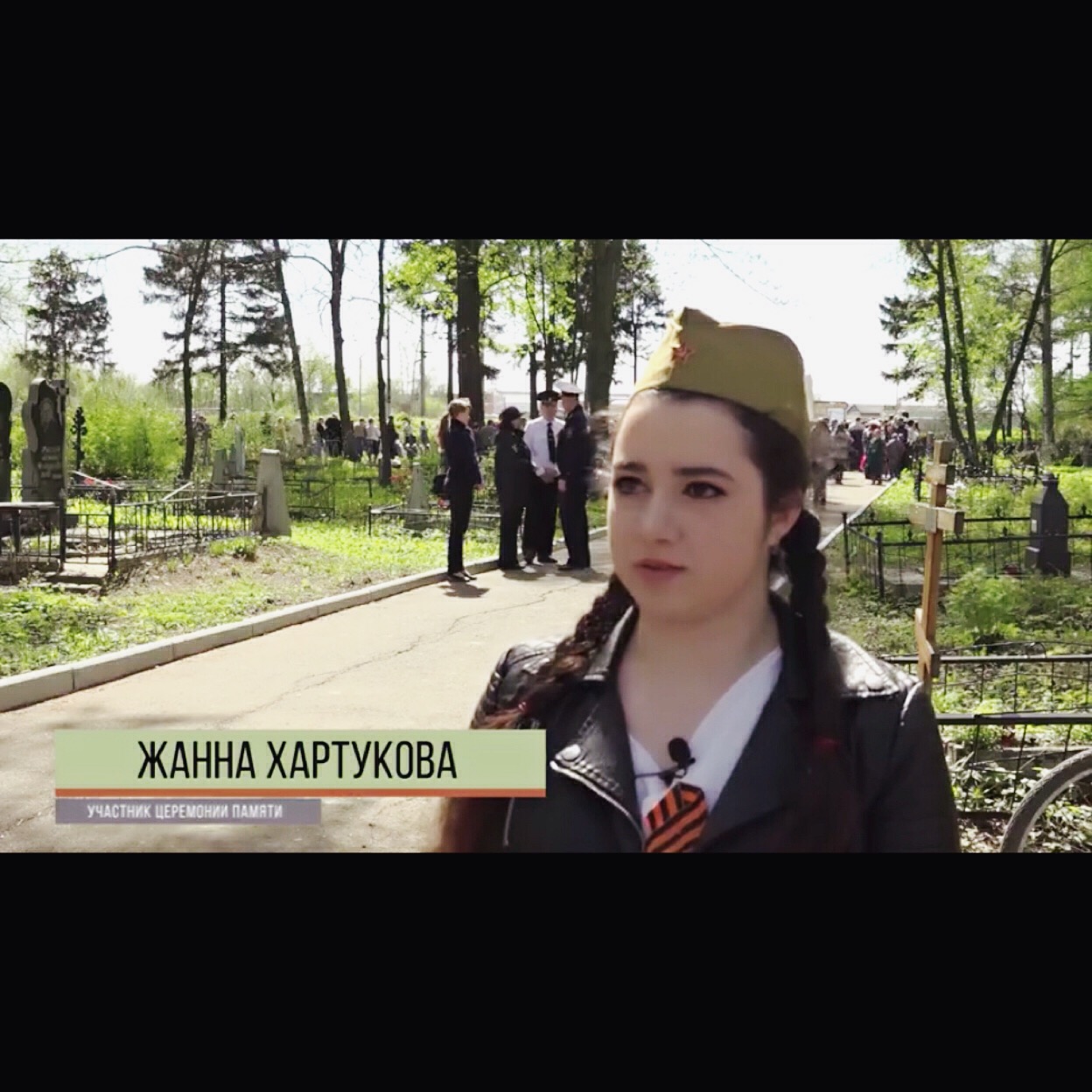 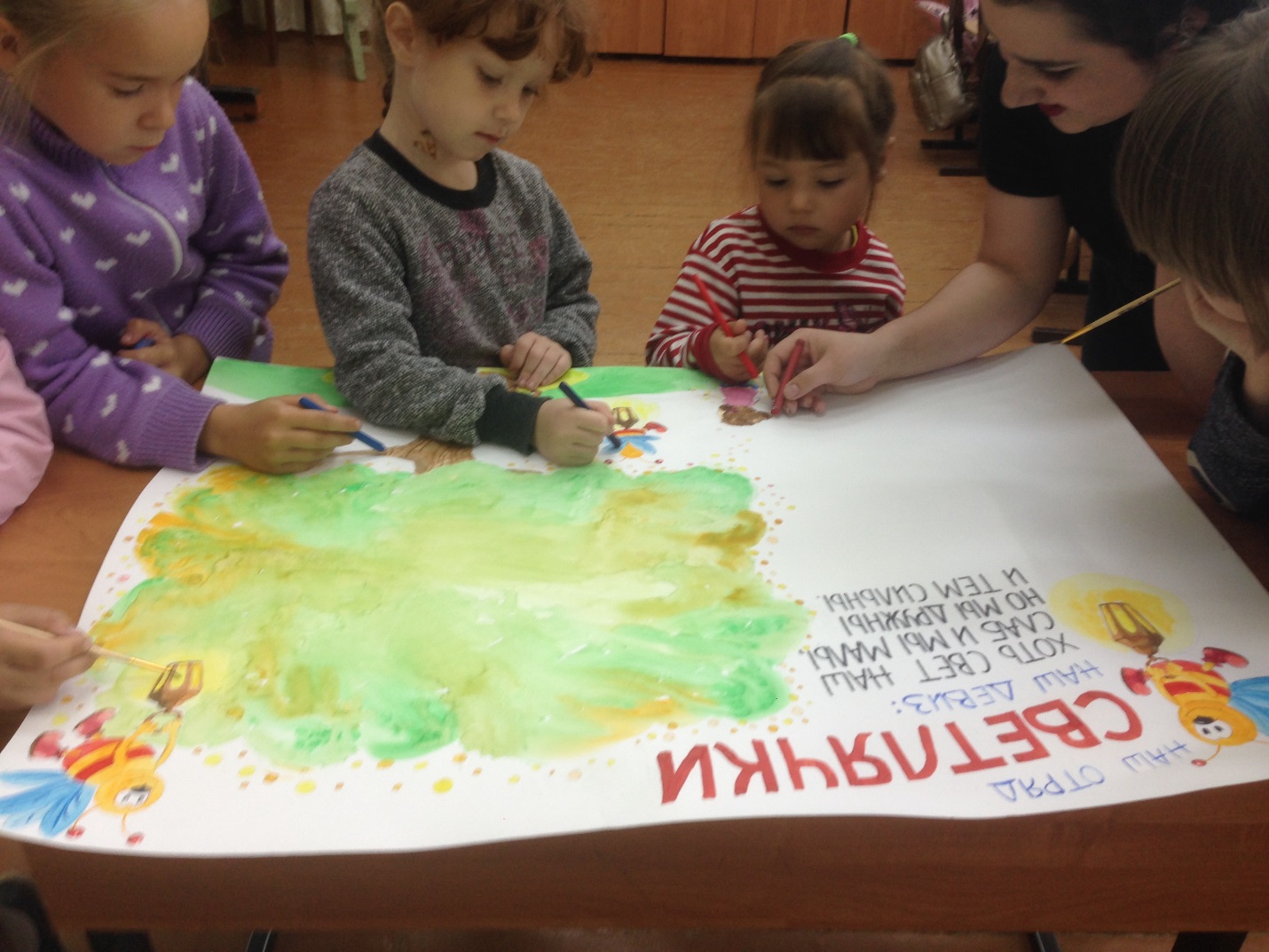 ПРИЛОЖЕНИЕ 3 МОИ ДОСТИЖЕНИЯ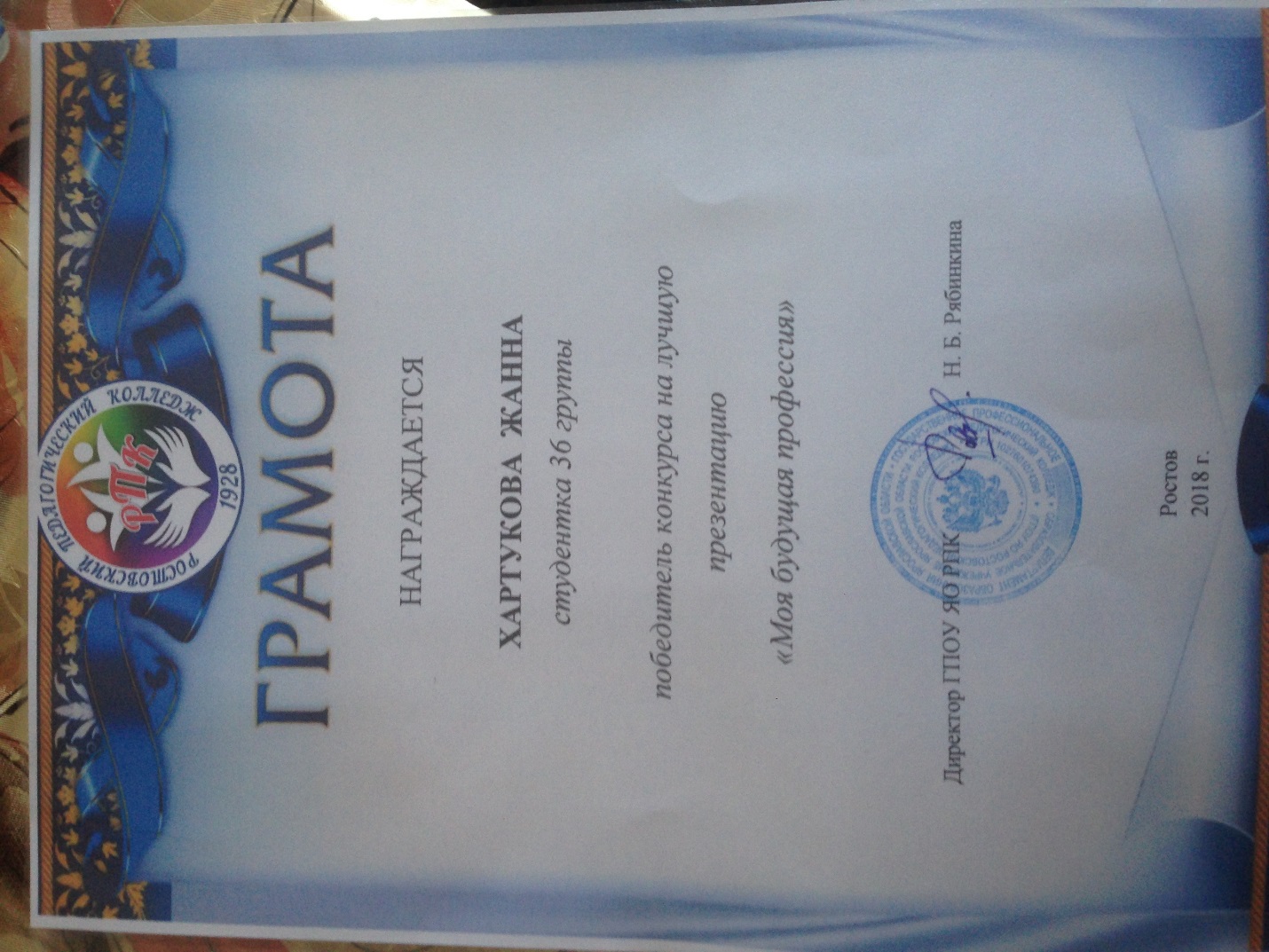 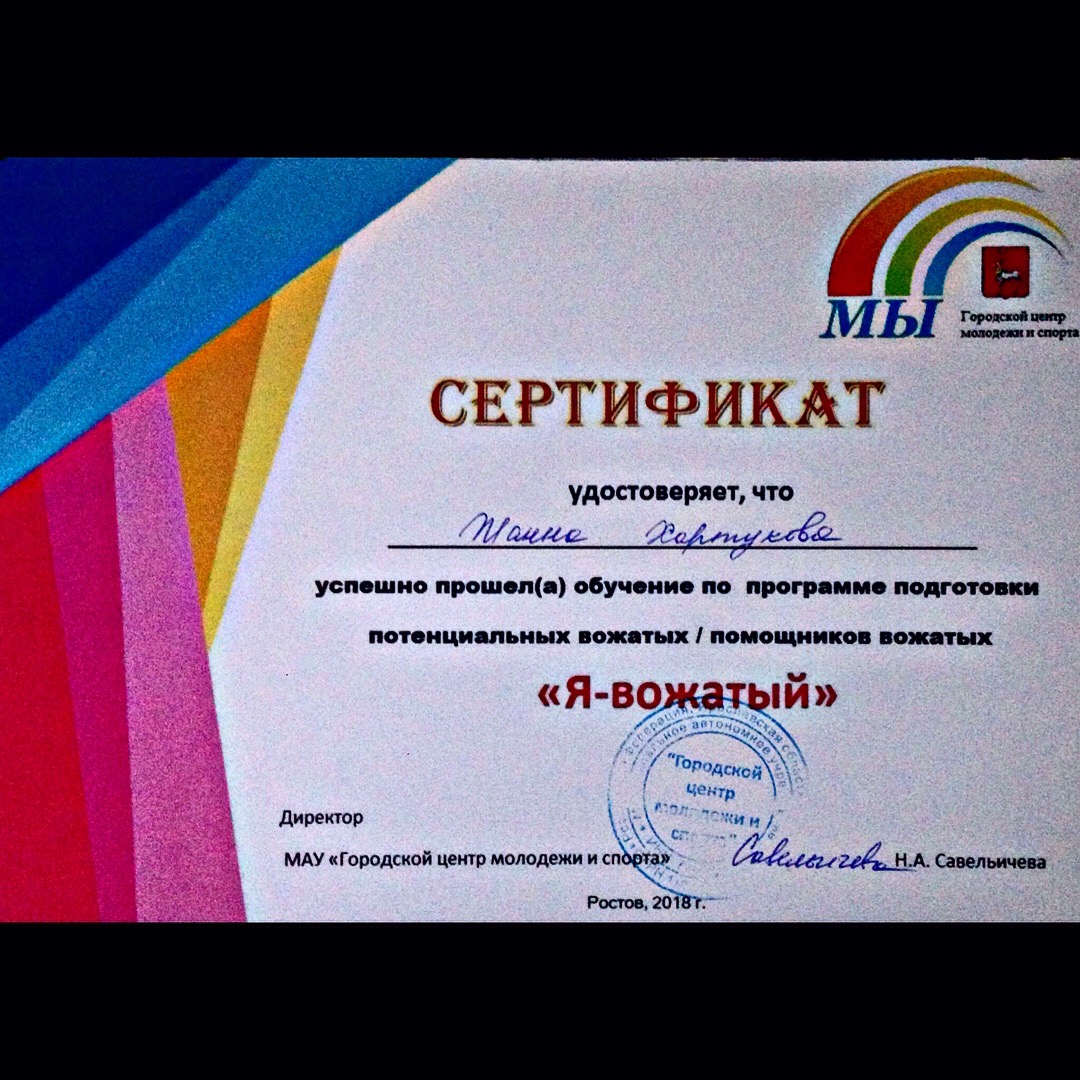 1. Общие сведения1. Общие сведения1.1. ФамилияХартукова1.2. ИмяЖанна1.3. ОтчествоАлександровна1.4. ПолЖенский1.5. Год рождения19981.6. Семейное положениеНе замужем/холост1.7. Адрес электронной почтыZhannaZari@mail.ru1.7.1 Номера телефонов для связи8 (4852) 614-4851.8. Наименование образовательного учреждения, в котором Вы обучаетесьНаименование специальности/ 
профессии, по которой Вы обучаетесь;
Присваиваемая по окончании учебного заведения квалификацияГПОУ ЯО Ростовский педагогический колледж[44.02.03 ] Педагогика дополнительного образования: Педагог в области ИЗО и декоративно-прикладного искусства1.10. Курс обучения41.11. Дополнительная рабочая профессия, полученная в данном ОУ1.13. Предполагаемый год окончания2019 1.14. Фото 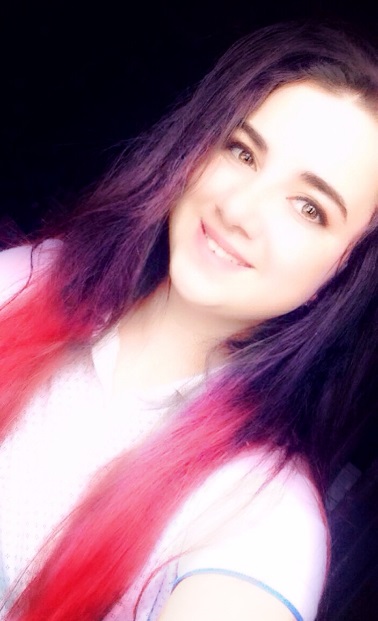 2. Результаты обучения2. Результаты обучения2.1. Успешность освоения общеобразовательных предметовУспешна в освоении информатики, истории, обществознания, литературы, биологии, математики. По этим предметам имею оценки 4 и 52.2. Успешность освоения предметов профессиональной направленностиСчитаю себя успешной в освоении дисциплин профессиональной направленности: психология, педагогика, а также профессиональных модулей: ПМ 01 Преподавание в области ИЗО и ДПИ, ПМ 02 Организация досуговых мероприятий, ПМ 03 Методическое обеспечение ОП.2.3. Участие в конкурсах (олимпиадах, фестивалях) профессионального мастерства, научно-практических конференцияхПриняла участие в 4 межрегиональной открытой выставке - конкурса ДПИ "Сказки мира". Была награждена дипломом 2 степени. 2.4 Наличие других специальностей/профессий(указать наименование учебного заведения, специальность/профессию, год окончания)2.5. Занятия в кружках, секциях, клубах, на курсах и т.д.Прошла обучение в ДШИ г. Гаврилов - Яма (4 года), 5 лет в волейбольной секции. Занималась в творческих кружках (ДК с. Стогинское), кукольных спектаклях.2.6. Опыт работы, включая производственную практику, работы в учебной фирме, учебном центре, учебно-производственном предприятии, работу в других организациях и пр.; период работы; освоенные компетенцииУчебную и производственную практику проходила весной 2017 года по ПМ 01 Преподавание в области ИЗО и ДПИ. Практику проходила в ДШИ и ЦВР г. Ростов. В период практики научилась:  определять цели и задачи, планировать занятия;организовывать и проводить занятия;демонстрировать владение преподаванием в области ИЗО;оценивать процесс и результаты деятельности занимающихся на занятии и освоения дополнительной образовательной программы;анализировать занятия. Летнюю практику проходила в лагере МОБУ "Стогинская СШ в 2018 году. В волонтерском движении с. Стогинское "Смерш" проводила МастерКлассы по аквагримму.2.7. Темы выполненных курсовых и дипломных работ, проектов; полученные оценкиКурсовая работа на тему: "ВОЗМОЖНОСТИ ДЕКОРАТИВНО - ПРИКЛАДНОГО ИСКУССТВА ВО ВНЕУРОЧНОЙ ТРУДОВОЙ ДЕЯТЕЛЬНОСТИ МЛАДШИХ ШКОЛЬНИКОВ". Защита на оценку: 5 (отлично) Оформила и воплотила в жизнь проект "Сделай сам", роспись стен и оформление зон отдыха для студентов в общежитии пед.колледжа2.8. Деловые и личные качестваНаиболее сильные качества, которые являются необходимыми и важными в профессии педагога дополнительного образования - Целеустремленность; - Внимательность; - Эмоциональная устойчивость; - Организованность; - Креативность; - Коммуникабельность; - Талант.2.9. Интерес к получаемой специальности/профессииПрофессию я выбрала ещё в детстве, т.к всегда любила рисовать, рисовала везде и всегда, когда было весело и грустно. Очень важно, чтобы дети в любом состоянии хотели творить и не были равнодушными, черствыми ко всему, что их окружает. Я буду стараться, чтобы мой кабинет превратился от стандартного места трансляции ЗУН, к пространству, обеспечивающему разнообразную деятельность детей. Надеюсь, что смогу создать условия для выявления и расцвета одаренности каждого ребенка. Я очень хочу, чтобы мои обучающиеся научились видеть и ценить прекрасное, быть отзывчивыми и толерантными людьми. И чтобы, спустя годы они сказали, что занятия по изобразительному искусству оставили в их сердцах добрый след. После окончания учебного заведения планирую продолжить обучение в этой профессиональной области. 3. Дополнительные сведения3. Дополнительные сведения3.1. Навыки работы на компьютере (самооценка уровня владения)Продвинутый пользователь3.2. Владение иностранными языками (наименование языка, самооценка уровня владения)Немецкий - Свободно разговариваю3.3. Наличие водительских прав/категория3.4. Хобби, занятия общественной и политической деятельностьюИнтересы в области ИЗО; посещаю выставки; изучаю литературу и творчество великих художников, мировые произведения; собираю пазлы. Хобби - волонтерство, теннис, волейбол.4. Профессиональные планы и намерения4. Профессиональные планы и намерения4.1. Готовы ли вы работать во время обучения?Да4.2. Где и кем вы хотели бы работать по окончании учебного заведения?Хотела бы работать в школе искусств или в общеобразовательные учреждения города и района. Повысить образование в высшем учебном заведении.4.3. Где и по каким вопросам вы хотели бы пройти стажировку, дополнительное обучение, профессиональные пробы во время обучения или после него?Очень хотела бы пройти стажировку по актуальным вопросам организации изобразительной деятельности детей дошкольного и школьного возраста. Хотела бы сама стажироваться у великих художников. Хотела бы научиться инновационным техникам рисования.4.4. На какую заработную плату вы претендуете по окончании учебного заведения?200004.5. Какие перспективы в выбранной сфере деятельности вы видите на рынке труда?Преподавание ИЗО сегодня высоко востребовано в дополнительном образовании детей. Современное дополнительное образование художественной направленности в РФ сложилось и существует как уникальная система развития детей. Перспективы есть и неплохие. Ощущается нехватка педагогов дополнительного образования. 5. Приложения5. ПриложенияПриложение 1 Мои работыПриложение 2Фото со мнойПриложение 3Мои достижения 